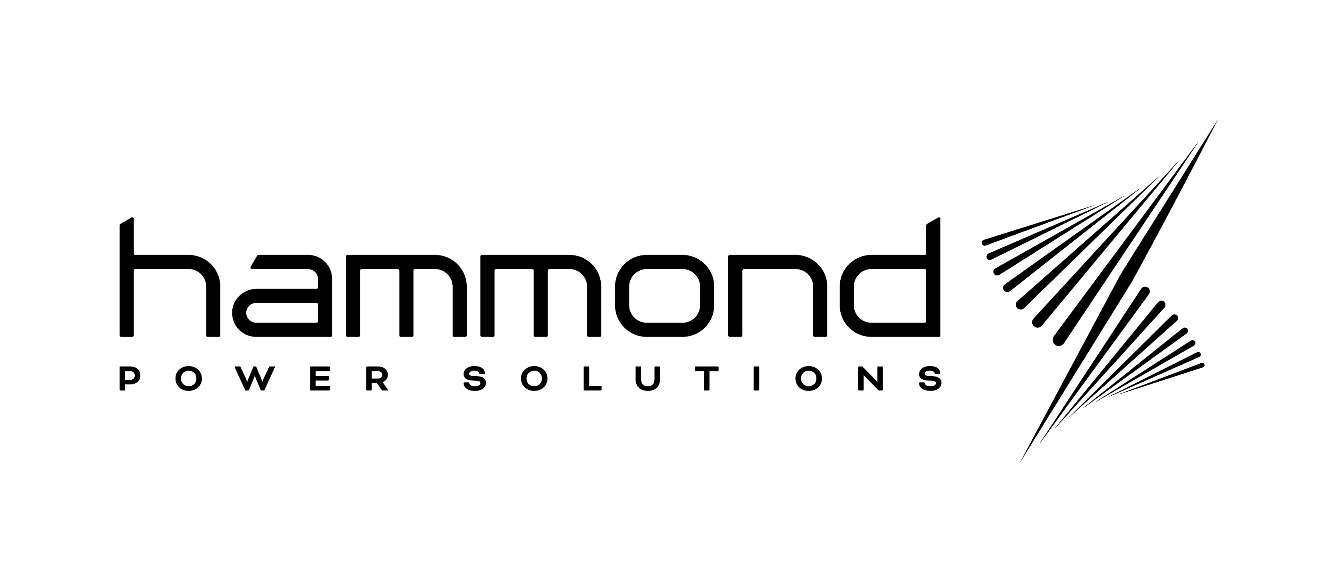 Typical Specification1.2kV Class Energy Efficient Dry-TypeDistribution TransformersCompliant to DOE 10, CFR Part 431(effective as of January 1st, 2016), NRCan-EE act SOR/2018-201 amend.14 (effective as of April 30th, 2019) andON Reg.404-12 sch.6 (effective as of January 1st, 2018)N1G 3W6Phone: 1-888-798-8882Fax: 1-519-822-970153913-2866Phone: 1-866-705-4684Fax: 1-608-356-2452E-mail: sales@hammondpowersolutions.comwww.hammondpowersolutions.comGENERALSCOPEThis section defines dry-type low voltage, super low loss transformers designed to (where applicable) meet the following regulations:DOE 10 CFR Part 431 January 1st, 2016 efficiency levels defined in the U.S. Department of Energy, Energy Conservation Program; Distribution Transformers Energy Conservation Standards DOE 10 CFR Part 431 as published in the Federal Register No. 2013-08712 / Vol. 78, No. 75 / Thursday, April 18, 2013 / Rules and Regulations, andNRCan (Natural Resources Canada), Energy Efficiency Act SOR/2018-201, amendment 14 effective April 30th, 2019.Ontario Green Energy Act, revised by ON Reg.404-12 effective January 1st, 2018RELATED DOCUMENTSDrawing and general provisions of the Contract, including General and Supplementary Conditions and Division 1 Specification Sections, apply to this Section.REFERENCESNEMA ST-20 Dry-Type Transformer for General ApplicationsIEEE C57.110 Recommended Practice for establishing transformer capability when feeding non-sinusoidal load currents.DOE 2016 – U.S. Department of Energy, Energy Conservation Program; Distribution Transformers Energy Conservation Standards DOE 10 CFR Part 431. Revised Apr. 2013.UL 1561, CSA C9-02 & C22.2 No. 47.Natural Resources Canada, Canada Energy Efficiency Act, Energy Efficiency Regulations, SOR/2018-201 amendment 14 effective April 30th, 2019.Ontario Green Energy Act, revised by ON Reg.404-12 schedule 6 effective January 1st, 2018, last amendment O.Reg.318/17, August 1, 2017ENERGY EFFICIENCY LEVELSDOE 2016 Low Voltage Energy Efficiency levels as per DOE 10 CFR Part 431 – effective Jan. 1, 2016.NRCan 2019 effective as of April 30th, 2019 and ON Reg.404-12 – effective as of Jan. 1, 2018 (in Ontario)TESTING & QUALITY CONTROLA	Production tests: each unit according to: NEMA ST-20, CSA C9 & C22.2 No. 47DOE 10 CFR Part 431 sub part K and NEMA TP2B	Test each model design and submit report on requestC	Standard production tests to include: Applied potential testInduced voltage testImpedance voltage and load loss testVoltage ratio testNo load and excitation current testD	Additional type test should be made available on request include: Short circuit test, BIL – basic impulse insulation level testPartial discharge testSound level testTemperature rise testSUBMITALSSubmit shop drawing and product data for approval and final documentation in the quantities listed according to the Conditions of the contract. Customer name, customer location and customer order number shall identify all transmittals.Product Data including kVA rating, average winding temperature rise, detailed enclosure dimensions, primary & secondary nominal voltages, primary voltage taps, no load & full load losses, impedances, unit weight, warranty.STORAGE AND HANDLINGStore and handle in strict compliance with manufacturer’s instructions and recommendations. Protect from potential damage from weather and construction operations. Store so condensation will not form on or in the transformer housing and if necessary, apply temporary heat where required to obtain suitable service conditions.Handle transformer using proper equipment for lifting and handling; use when necessary lifting eye and/or brackets provided for that purpose.WARRANTYThe transformer shall carry a 10 year limited warranty. (For details, refer to the manufacturers published warranty)PRODUCTSGeneral construction:Single phase transformers rated at 15kVA and larger and three phase transformers 15kVA and larger, shall be ventilated type, convection air cooled. All three phase transformers shall be constructed with three coils and a single 3- leg core. The primary side of each transformer shall, if applicable, be provided with taps that meet or exceed NEMA standards.Transformers shall be designed, constructed and rated in accordance with UL, CSA, and NEMA standards. If shipping to Europe, transformer will carry a CE mark. If transformer is to be used for non-linear load applications, the transformer shall be de-rated as per ANSI/IEEE C57.110.Scott-T designs not acceptable.Voltage and kVA Requirements:Primary Voltage:     Single Phase - [208], [240X480], [240], [277], [416], [480], [600], [other] Volts                                             Three Phase - [208], [240], [480], [600], [other] VoltsSecondary Voltage: Single Phase - [120/240], [other] Volts                                              Three Phase - [208Y/120], [240D], [380Y/220], [480Y/277], [600Y/347], 
                                              [other] VoltskVA Rating:  Single Phase - [15], [25], [37.5], [50], [75], [100], [150], [167], [other] kVA        Three Phase – [15], [30], [45], [75], [112.5], [150], [225], [300], [500], [750], [1000], 
        [1250], [1500], [other] kVA	System Frequency:  60, [50], [other] HertzKey RequirementS:Typical impedance at 60Hz: 1.8% to 7.5%Nameplate Rating: Linear load, 60Hz.Efficiencies: Efficiencies will meet levels defined (where applicable) in DOE 10 CFR Part 431 in effect on January 1st, 2016 and NRCan (Natural Resources Canada), Energy Efficiency Act SOR/2018-201, amendment 14 effective April 30th, 2019 andOntario Green Energy Act, revised by ON Reg.404-12 effective January 1st, 2018      Energy efficiency levels defined at 35% of full rated load under a linear load (K1) profile. Efficiencies and load losses will be calculated at temperature reference of 75°C at Unity   Power Factor (UPF) and tested as per the DOE test procedures established in CFR title 10 part 431 subpart K.In-rush currents not to exceed 15 x RMS.Basic Requirements:Insulation Class:  220°C system [other]Temperature Rise:  150°C [130°C], [115°C], [80°C], [other].Taps:  To NEMA ST 20 [2 x ± 5% (1FCAN, 1FCBN)], [4 x ± 2.5% (2FCAN, 2FCBN)], [2 x +2.5%, 4 x -2.5% (2FCAN, 4FCBN)], [none], [other].   Core construction: high grade non-aging, fully processed silicon steel laminations or better.Coil conductors: copper [aluminum] windings, with terminations brazed, welded or bolted.Impregnation: vacuum pressure impregnated core and coils.Excitation current:  3% of full load current rating (max.)Sound level: NEMA ST-20. Enclosure:  Ventilated, Type 3R, [other].Enclosure Finish:  ANSI 61 Grey suitable for UL50 outdoor applications [other].Transformers shall terminate in mounting pads or mechanical lugs. Primary and secondary terminations are to have terminals on the same side of the transformer mounted on separate insulated supports, with the HV terminations in the upper half of the enclosure and LV terminations in the lower half.  Mechanical type lugs shall be included on primary, secondary and neutral customer terminations on all aluminum and copper units up to and including 270 amp ratings. Contractors shall provide all necessary lugs not already provided with transformer.Anti-vibration pads/isolators shall be used between the transformer core and coil and the enclosure.UL listed, CSA approved, [CE Mark]10 kV BIL for both MV and LV coils.Built to NEMA ST-20 and in accordance with all applicable UL, CSA and ANSI/IEEE standards.Ground core & coil assembly to enclosure with a flexible copper grounding strap or equivalent.  Cannot block ventilation slots per N.E.C. 2014.Neutral:  Must be rated for 125% FLA for general purpose units and 200% FLA any units with a  k-factor greater than 1.0Units designed for step-up applications shall be marked accordingly. Mounting: Ventilated units up to 750 lbs.: [wall], [floor] or [ceiling] mounting (drip plate required).Ventilated units over 750 lbs.: Suitable for floor mounting only.Provide bottom entry provisions at the front of the enclosure bottom plate.Seismic: Transformers shall be designed and seismically qualified according to the International Building Code (IBC) 2018, and the American Society of Civil Engineers ASCE 7-16 specifications.  Compliance must be demonstrated by testing.  (Applicable to floor mounted units only.)Transformers can be designed to be approved for O.S.H.P.D California.  Options:Electrostatic shieldingK-Rating:  K= [4], [9], [13], [20], [other]Harmonic Mitigating:  [0o phase shift], [30o phase shift]Vibration IsolatorsLow Sound level: [-3 dB], [-5 dB], [-8 dB], [other]Enclosures: [Type 3R – Stainless Steel], [Type 3R – Enhanced], [Type 4], [Type 4X Stainless Steel], [Type 12], [other] Over-Temperature switches wired to internal terminal strip. Temperatures specified for use with class 220°C insulation systems. Standard configuration is N.C. opening on high temperature. Optional configuration is N.O. closing on high temperature. Installation options: [one switch: 170°C or 200°C on center coil], [two switches: 170°C and 200°C on center coil], [six switches: one 170°C and one 200°C on each of the 3 coils].Strip HeaterMarine Duty (meet ABS requirements)SPD (Surge Protection Device)Acceptable Product and Manufacturer:HPS Sentinel® G3 brand transformers or similar manufactured by: Hammond Power Solutions Inc. (Canada: 1-888-798-8882 / U.S.: 1-866-705-4684Substitutions are permitted, subject to meeting all requirements of this specification and also a written approval from the Consulting Engineering firm at least 10 days prior to bid closing.EXECUTIONInstallationThe installing contractor shall install the HPS Energy Efficient General Purpose Transformer per the manufacturer's recommended installation practices as found in the installation, operation, and maintenance manual in compliance with all applicable national and local codes.Transformers cannot be back (reverse) fed unless specifically designed for and marked accordingly.Make sure that the transformer is levelled.Check for damage and loose connections.Mount transformer to comply with all applicable codes.Install optional vibration isolation pads between transformer enclosure and the mounting surface as needed.Install seismic restraint where indicated on the drawing.Coordinate all work in this section with all work of other sections.Prior to putting transformer into service, verify secondary voltages and if necessary adjust primary taps.